吉林省通利能源有限公司通利加油站安全评价公示表注：各机构一定如实填写，所有信息在日常检查、年度考核中均要核查。说明：为便于省局统计抓取信息，请统一用此电子表格填写上传、不得自行加行、加列、合并等。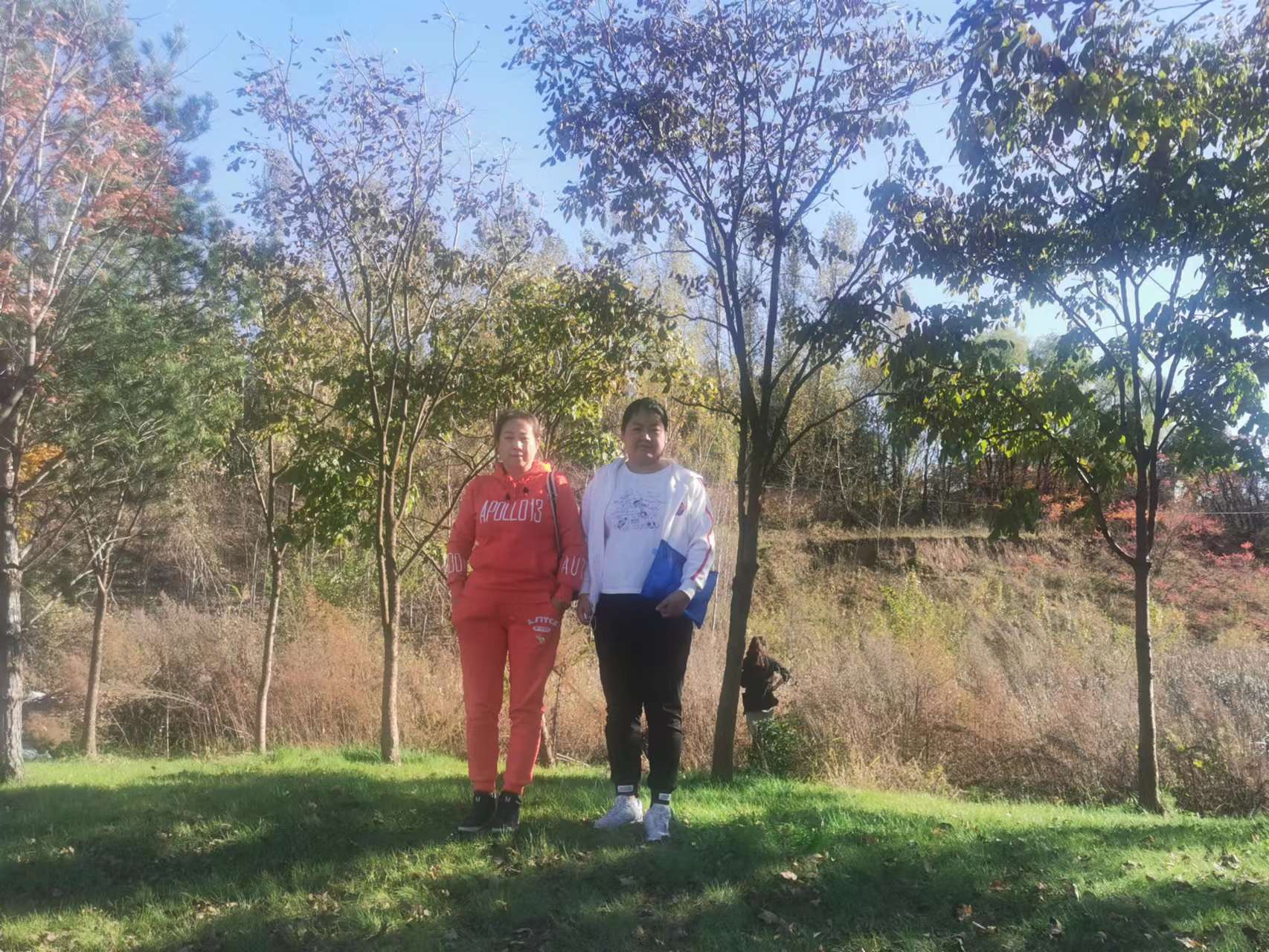 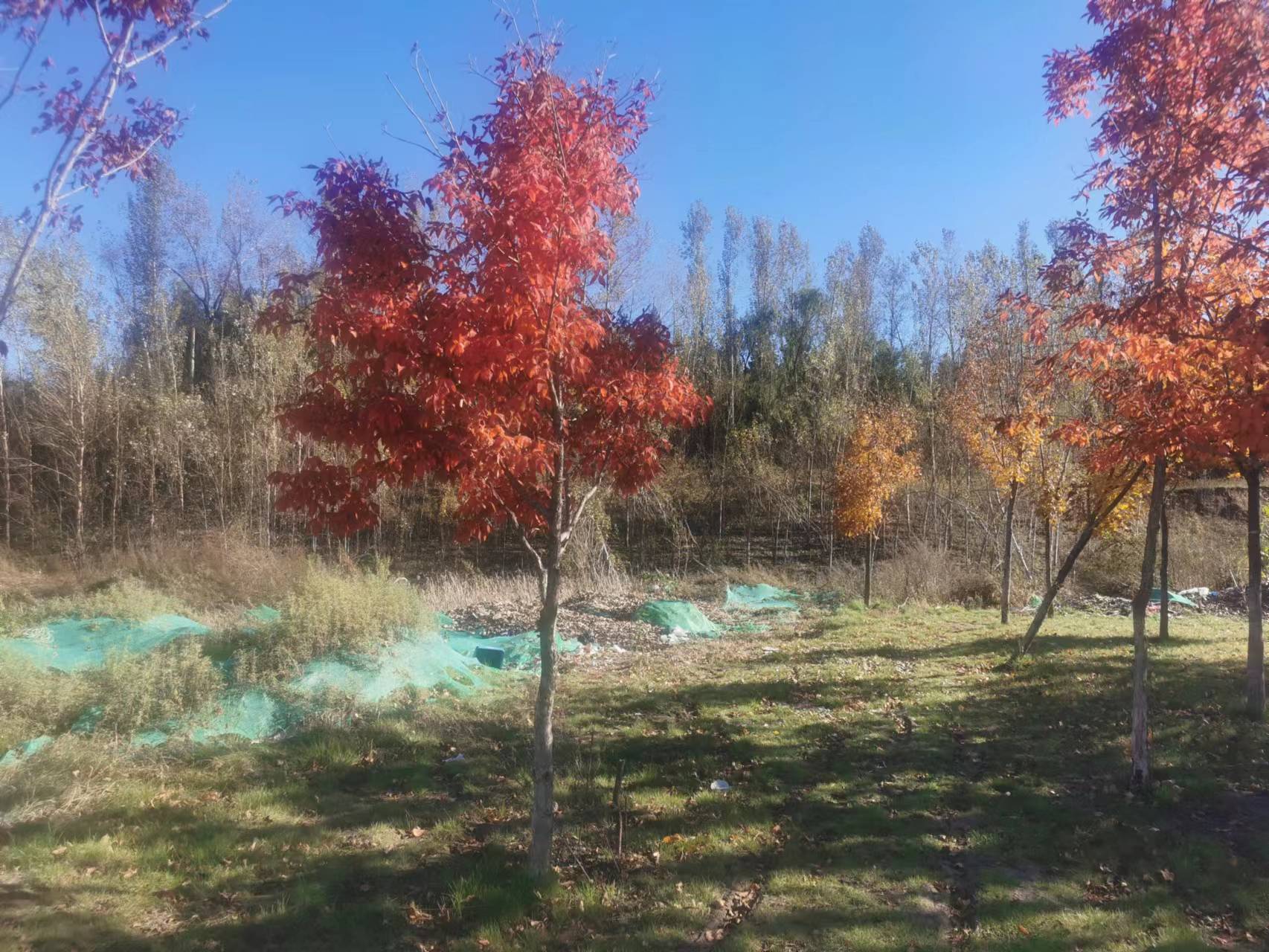 项目概况项目名称吉林省通利能源有限公司通利加油站安全评价行业类别危化项目概况项目业主王丽娟项目性质安全预评价项目概况项目地址南关区金宇大路南南关区金宇大路南南关区金宇大路南项目概况项目简介建成后罐区设有车用乙醇汽油120m3（4台30m3SF汽油油罐），柴油60m3（2台30m3SF柴油油罐）建成后罐区设有车用乙醇汽油120m3（4台30m3SF汽油油罐），柴油60m3（2台30m3SF柴油油罐）建成后罐区设有车用乙醇汽油120m3（4台30m3SF汽油油罐），柴油60m3（2台30m3SF柴油油罐）评价机构组及评价项目评价机构吉林省正光安全科技有限公司机构负责人易振环评价机构组及评价项目技术负责人王松林过程控制负责人刘哲评价机构组及评价项目项目评价组长王丹丹报告编制人王丹丹评价机构组及评价项目报告审核人陈振芳项目安全评价师崔译文、郭宏、石春有、邓艾评价机构组及评价项目参与评价工作的注册安全工程师、技术专家朱影朱影朱影评价活动主要信息签订合同时间2021年10月报告提交时间2023年6月评价活动主要信息安全评价类型安全预评价安全预评价安全预评价评价活动主要信息到现场开展评价活动人员朱影、杜东雷朱影、杜东雷朱影、杜东雷评价活动主要信息到现场开展评价活动时间2023年6月2023年6月2023年6月评价活动主要信息评价机构认为需要公开的其他信息评价活动主要信息评价结论吉林省通利能源有限公司通利加油站符合国家的相关法律、法规、规程及标准的要求，该站采用的工艺、设备设施及公辅工程安全条件满足安全经营要求，评价结论为具备安全条件，符合安全经营要求。吉林省通利能源有限公司通利加油站符合国家的相关法律、法规、规程及标准的要求，该站采用的工艺、设备设施及公辅工程安全条件满足安全经营要求，评价结论为具备安全条件，符合安全经营要求。吉林省通利能源有限公司通利加油站符合国家的相关法律、法规、规程及标准的要求，该站采用的工艺、设备设施及公辅工程安全条件满足安全经营要求，评价结论为具备安全条件，符合安全经营要求。